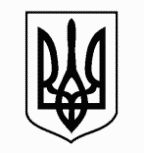    ЗАПОРІЗЬКА МІСЬКА РАДА   ДЕПАРТАМЕНТ ОСВІТИ І НАУКИ  ЗАПОРІЗЬКА ГІМНАЗІЯ № 37 ЗАПОРІЗЬКОЇ МІСЬКОЇ РАДИ  вул. Кронштадтська,17, м. Запоріжжя, 69001, тел.(0612) 32-60-02.E-mail:shkola37zp@gmail.com; код ЄДРПОУ 2631628413.04.2021                                            НАКАЗ                                               № 33р                                                         м. ЗапоріжжяПро визначення  способів  оптимальної  реалізації  робочого  часув структурних педагогічних та технічних виробничих пiдроздiлахзакладу освіти на період посилення протиепідемічних заходівНа виконання рішеньмісцевої комісії з питань техногенно-екологічної безпеки і надзвичайних ситуацій м. Запоріжжя (протокол № 13 від 12.04.2021, протокол № 14 від 13.04.2021),з метою  попередження  поширення захворювання  на COVID-19, недопущення епідемічних ускладнень серед здобувачів освіти, працівників гімназії та відповідно до ухвали педагогічної ради від 13.04.2021 (протокол № 14), на підставі поданих працівниками заявНАКАЗУЮ:1. Визначити оптимальним варiант реалізацiї робочого часу для структури обслуговуючого персоналу – дистанціювання в закладі – під час виконання  роботи– та вихід на роботу за окремо складеним графіком –                                                                               відповідальна: Коржова О.М.2. Визначити оптимальним варiант реалізацiї робочого часу педагогічних працівників – роботу на віддаленні – напідставі особистих заяв педагогічних працівників гімназії –                                                                 відповідальні особи – адміністрація                                                                                            закладу освіти.3. Педагогічному вчительському складу гімназії (основному і  вчителям-сумісникам) забезпечити:3.1 виконання вчителем 4 класу, вчителями предметів у 5,6,7,9 класах матеріалу навчальних програм  за календарно-тематичним плануванням;3.2  своєчасне і якісне проведення онлайн-занять  із здобувачами освіти за складеним  графіком-розкладом;3.3своєчасну і якісну перевірку робіт учнів;3.4  виставлення результатів навчання до електронних журналів;3.5 безумовне виконання класними керівниками планів виховної роботи, участь за рекомендацією адміністрації у онлайн-заходах, акціях, конкурсх, вікторинах тощо, що надсилаються на особисті електронні пошти педагогів та у Viber; зокрема планування з БЖД;3.6  безумовне, чітке і своєчасне (ранкове щоденне) інформування секретаря закладу освіти  стосовно стану здоров′я учнів та членів їх сімей (конкретно та чітко: ГРВІ-, ГРІ-, кишкова інфекція-, загострення хронічної хвороби-, побутове травмування -, Covid-19- );- у п′ятницю надавати на електронну пошту закладу освіти стислий звіт про проведену роботу згідно  з 1,2,3,4,5,6 позиціями, переліченими вище.4. Психологічній службі закладу освіти:4.1 брати участь у методичних заходах для психологів та соціальних педагогів за листами та посиланнями;4.2 проводити онлайн-зустрічі з учнями окремих класів (запрошувати на zoom-конференцію) у другій половині дня (раз на тиждень 20-30 хвилин кожна – класні години) з різних аспектів психолого-педагогічного впливу;4.3 консультувати класних керівників і домовлятися  про спільну роботу  в zoom-конференціях (класних годинах) з класними керівниками;4.4 систематично разом з класними керівниками  здійснювати контроль за дистанційною роботою учнів класів, готувати подання щодо учнів, які ухиляються від  навчальної роботи, і батьків, які ухиляються від контролю за навчанням власних дітей, порушуючи статтю Закону України «Про освіту»; звітувати про конкретну проведену роботу щоп′ятниці;-  у п′ятницю надавати на електронну пошту закладу освіти стислий звіт про проведену роботу згідно  з 1,2,3,4 позиціями, переліченими вище.5. Контроль за виконанням даного наказу залишаю за собою.Т.в.о. директора гімназії № 37                                                        Л.В. ШурхайЗ наказом ознайомлені:Шурхай Л.В.Дика Г.А.Ткачук П.П.Дубенко О.М.Долгова Г.І.Бован С.А.Швець К.А.Дьоміна М.Г.Гренкова Л.Ф.Соловйова Г.Л.Івненко Г.А.Швецова В.С.Вардзелова Н.В.Коржова О.М.Васіна Л.Є.